МУНИЦИПАЛЬНОЕ БЮДЖЕТНОЕ ОБЩЕОБРАЗОВАТЕЛЬНОЕ УЧРЕЖДЕНИЕ «СРЕДНЯЯ ОБЩЕОБРАЗОВАТЕЛЬНАЯ ШКОЛА № 2 с. ТАРСКОЕ»УТВЕРЖДАЮ                              Директор МБОУ «СОШ № 2 с.Тарское»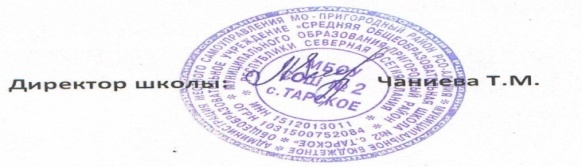 План профориентационной работы МБОУ «СОШ № 2 с.Тарское»на 2022-2023 учебный год Цель: оказание профориентационной поддержки учащимся в процессе самоопределения и выбора сферы будущей профессиональной деятельности.Задачи: сформировать положительное отношение к труду;научить разбираться в содержании профессиональной деятельности;научить соотносить требования, предъявляемые профессией, с индивидуальными качествами;научить анализировать свои возможности и способности, (сформировать  потребность в осознании и оценке качеств и возможностей своей личности)выработать систему взаимодействия старшей ступени школы с учреждениями дополнительного и профессионального образования, а также с местными предприятиями.     Реализация плана предусматривает активное участие педагогов, родителей учащихся общеобразовательного учреждения, работодателей, сотрудников центра занятости населения и иных заинтересованных лиц в проведении профориентационных мероприятий, направленных на подготовку востребованных в регионе профессиональных кадров.   Профессиональная ориентация в школе - это система учебно-воспитательной работы, направленной на усвоение учащимися необходимого объёма знаний о социально-экономических и психофизических характеристиках профессий. Для благополучия общества необходимо, чтобы каждый выпускник школы находил, возможно более полное применение своим интересам, склонностям, не терял напрасно время, силы, средства в поисках своего места в системе общественного производства, на котором мог бы принести наибольшую пользу и получить глубокое удовлетворение от своего труда.  В школе профориентационная работа проводится администрацией учреждения, классными руководителями, учителями-предметниками.  План работы осуществляется поэтапно с учетом возрастных особенностей учащихся, преемственности  в содержании, формах и методах работы в начальной, основной, средней  школе.Основными направлениями профориентационной работе в школе являются:профессиональная информация: включает в себя сведения о мире профессий,  личностных и профессионально важных качествах человека, существенных для самоопределения, о системе учебных заведений и путях получения профессии, о потребностях общества в кадрах.профессиональное воспитание: включает в себя формирование склонностей и профессиональных интересов школьников. Сущность педагогической работы по профессиональному воспитанию заключается в том, чтобы побуждать учащихся к участию в разнообразных формах учебной и внеклассной работы, общественно-полезному и производственному труду, к активной пробе сил. Важно, чтобы школьник пробовал себя в самых различных видах деятельности.профессиональная консультация: изучение личности учащегося, носит индивидуальный характер. Классный руководитель может использовать такие методы работы как наблюдение за деятельностью и развитием учащихся, изучение результатов их учебной и внеучебной деятельности, анкетирование, составление психолого-педагогических характеристик учащихся.Формы работы:профориентационные уроки;экскурсии;классный час по профориентации;встречи со специалистами;профессиографические исследования;родительские собрания по профориентационной тематике и т.д.Формы взаимодействия с учащимися школы с целью профориентации:участие в предметных олимпиадах;участие в конкурсах, проектах, мероприятиях, соревнованиях различной направленности;анкетирование и тестирование старшеклассников;профориентационные опросники;профориентационные игры.Мероприятия, ориентированные на профориентацию школьников:экскурсии на предприятия и в организации с целью ознакомления;;посещение учреждений профессионального образования   в Дни открытых дверей;содействие временному трудоустройству обучающихся во время каникул;  расположение информационных материалов по профориентации на  школьном  сайте.  Приложение 1Тематика классных часов по профориентации                                                                        на 2022-2023 учебный год№ п/пМероприятияУчастникиСроки проведенияОтветственный1. Организационно-информационная деятельность1. Организационно-информационная деятельность1. Организационно-информационная деятельность1. Организационно-информационная деятельность1. Организационно-информационная деятельностьОформление стендов, наглядных пособий, плакатов, методических материаловМарт Ответственный за профориентациюКоординирование работы педагогического коллективаВ течение годаОтветственный за профориентациюПроведение анализа результатов профориентации за прошлый год, выявление трудоустройства и поступления в учреждения среднего профессионального и высшего образования выпускников 9,11 классов.Август-сентябрьОтветственный за профориентацию, заместитель директора по УВРРазработка рекомендаций классным руководителям по планированию профориентационной работы с обучающимися различных возрастных групп.Август-сентябрьОтветственный за профориентацию2. Информационно-консультационная  деятельность с педагогическими работниками2. Информационно-консультационная  деятельность с педагогическими работниками2. Информационно-консультационная  деятельность с педагогическими работниками2. Информационно-консультационная  деятельность с педагогическими работниками2. Информационно-консультационная  деятельность с педагогическими работникамиОказание помощи в разработке, организации и проведении воспитательных мероприятийКлассные руководителиМартОтветственный за профориентацию3. Профориентационные мероприятия с обучающимися3. Профориентационные мероприятия с обучающимися3. Профориентационные мероприятия с обучающимися3. Профориентационные мероприятия с обучающимися3. Профориентационные мероприятия с обучающимисяВыявление выбора предпочтений обучающихся Обучающиеся 9-11 классовСентябрь Зам. директора по УВРЗнакомство с профессиями при классно-урочной системе. Расширение знаний обучающихся о профессиях	Обучающиеся 1-11 классовВ течение годаОтветственный за профориентацию, учителя-предметникиОрганизация и проведение классных часов по профориентацииОбучающиеся 1-11 классовВ течение годаОтветственный за профориентацию, классные руководителиВовлечение обучающихся в общественно-полезную деятельность в соответствии с  познавательными и профессиональными интересами: обеспечение участия в проектно-исследовательской деятельности (конкурсах, выставках, фестивалях)Обучающиеся 1-11 классовВ течение годаОтветственный за профориентацию, учителя-предметники, зам. директора по ВРОрганизация и проведение занимательных викторин и бесед Обучающиеся 1-11 классовВ течение годаОтветственный за профориентацию, библиотекарьОрганизация и проведение встреч с представителями
различных профессий.Обучающиеся 1-11 классовв течение годаОтветственный за профориентацию, классные руководителиОбеспечение участия обучающихся  в днях открытых дверей учреждений среднего профессионального и высшего образованияОбучающиеся 8-11 классовв течение годаОтветственный за профориентацию, классные руководителиОрганизация деятельности  по созданию портфолио выпускников школы  Обучающиеся 1-11 классовВ течение годаКлассные руководителиУчастие во Всероссийских проектах по профориентации «Проектория», «Билет в будущее» и т.д.Обучающиеся 1-11 классовВ течение годаЗаместитель директора по ВР, педагог-психолог4. Профориентационная деятельность с родителями4. Профориентационная деятельность с родителями4. Профориентационная деятельность с родителями4. Профориентационная деятельность с родителями4. Профориентационная деятельность с родителями1.Проведение индивидуальных консультаций с родителями по проблемам выбора элективных курсов по учебным предметамРодителя обучающихся 9-11 классовСентябрь Администрация, ответственный за профориентацию, классные руководители2.Привлечение родителей к участию в проведении экскурсий на предприятия и учреждения среднего профессионального и высшего образования.Родителя обучающихся 1-11 классовВ течение годаАдминистрация, ответственный за профориентацию, классные руководители3.Привлечение родителей к участию в проведении мероприятий классно-урочной системы и системы дополнительного образованияРодителя обучающихся 1-11 классовВ течение годаАдминистрация, ответственный за профориентацию, классные руководители, учителя-предметники№1-4 классы.1Мир моих интересов2Профессии наших родителей.3Путь в профессию начинается в школе.4Моя мечта о будущей профессии.5Труд на радость себе и людям.5-8 классы.1Мир профессий. Человек и техника. 2Мир профессий. Человек на производстве. 3Мир профессий. Почтовая связь в нашей стране. 4Мир профессий. Чтобы люди были красивыми. Парикмахер. Визажист. 5Мир профессий. На страже закона. Встреча.6Мир профессий. Библиотекарь. Экскурсия в библиотеку7Мир профессий. Зеленое богатство. 8Мир профессий. Когда на весах лекарства. Фармацевт. Встреча.9-11 классы.1Познай самого себя. Беседа, тестирование.2Какие факторы оказывают значительное влияние на выбор профессии. Анкетирование.3Профориентация и медицинская профконсультация.4Мотивы выбора профессии.5Психологические характеристики профессий.6Они учились в нашей школе.7Выпускники школы-учителя8Профессии с большой перспективой.9Как стать гением. Жизненная стратегия творческая человека.10Сотвори свое  будущее. Проект 11Что? Где? Когда? Информация о профессиях. Периодическая печать и литература.